Мастепанов ИгорьExperience:Documents and further information:Документы в наличии ;медицинская комиссия готоваPosition applied for: 2nd EngineerDate of birth: 21.06.1966 (age: 51)Citizenship: UkraineResidence permit in Ukraine: NoCountry of residence: UkraineCity of residence: SevastopolContact Tel. No: +38 (069) 257-45-87 / +38 (095) 425-14-40E-Mail: mastepanovigor@mail.ruU.S. visa: NoE.U. visa: NoUkrainian biometric international passport: Not specifiedDate available from: 05.06.2009English knowledge: ModerateMinimum salary: 2700 $ per month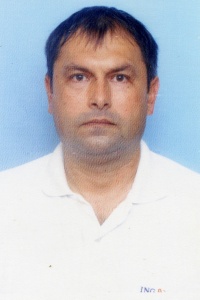 PositionFrom / ToVessel nameVessel typeDWTMEBHPFlagShipownerCrewing3rd Officer16.02.2008-27.09.2008PANAGIA-1Bulk Carrier28567-MALTAFisher Maritime(Flanmare Shipping)Tiara3rd Officer21.05.2007-25.09.2007ATHINABulk Carrier34173-St.Vincent&GrenadineAdriatik S.A.TIARA2nd Officer26.12.2006-04.05.2007Vyacheslav ShishcovDry Cargo1768-CambodiaNorth IntertradeTiaraAble Seaman05.08.2005-10.01.2006MadonnaShuttle Tanker38214-LIBERIAProject.Ship.InkTranzit Expres